   		آمار  روزانه شناورهای تخلیه وبارگیری شرکت آریا بنادر ایرانیان	از ساعت  45: 06  تا ساعت 06:45 مورخه 17/10/1401 لغایت 18/10/1401		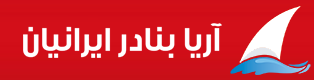 اسکلهنام شناورنام کشتیرانیتناژ  تخلیهتناژبارگیریتناژبارگیریمحل تخلیهمحل تخلیهنوع تجهیزاتمحموله کشتیمحموله کشتیمحموله کشتیمحموله کشتیتاریخ و ساعت پهلوگیریتاریخ و ساعت پهلوگیریتاریخ و ساعت شروع عملیاتتاریخ و ساعت شروع عملیاتتناژ  تخلیه و بارگیــریتناژ  تخلیه و بارگیــریتناژ  تخلیه و بارگیــریتناژ  تخلیه و بارگیــریتناژ  تخلیه و بارگیــریتناژ  تخلیه و بارگیــریمجموع تناژ سه شیفتتناژباقیمانده /اتمام تخلیه یا بارگیری(تن)تناژباقیمانده /اتمام تخلیه یا بارگیری(تن)زمان عملیات(OT)زمان عملیات(OT)زمان عملیات(OT)زمان عملیات(OT)نرم متوسطنرم متوسطنرم متوسطنرم متوسطماندگاری دراسکله(ساعت)اسکلهنام شناورنام کشتیرانیتناژ  تخلیهتناژبارگیریتناژبارگیریمحل تخلیهمحل تخلیهنوع تجهیزاتتخلیهتخلیهبارگیریبارگیریتاریخ و ساعت پهلوگیریتاریخ و ساعت پهلوگیریتاریخ و ساعت شروع عملیاتتاریخ و ساعت شروع عملیاتتناژصبحتناژصبحتناژعصرتناژعصرتناژشبتناژشبمجموع تناژ سه شیفتتناژباقیمانده /اتمام تخلیه یا بارگیری(تن)تناژباقیمانده /اتمام تخلیه یا بارگیری(تن)تخلیهتخلیهبارگیریبارگیریتخلیهتخلیهبارگیریبارگیریماندگاری دراسکله(ساعت)3نارگوندریای خزر925900900محوطهمحوطهایتالتخته - کانتینرتخته - کانتینرکانتینرکانتینر14/10/0114/10/0114/10/0114/10/01ت:*ت:*ت:*ت:*ت: *ت: *ت:*************************11:1511:15**8080713نارگوندریای خزر925900900محوطهمحوطهایتالتخته - کانتینرتخته - کانتینرکانتینرکانتینر21:3021:3003:0003:00ب:380ب:380ب: 520ب: 520ب: *ب: *ب: 900اتمام  بارگیری :20:20اتمام  بارگیری :20:20**11:1511:15**8080714بوراامیر آروین صدرا152322502250محوطهمحوطهمنگان 225تختهتختهپالت پالت 12/10/0112/10/0112/10/0112/10/01ت: *ت: *ت:*ت:*ت: *ت: *ت: *************************06:0006:00**3030*4بوراامیر آروین صدرا152322502250محوطهمحوطهمنگان 225تختهتختهپالت پالت 08:5008:5014:5014:50ب:*ب:*ب: *ب: *ب: 182ب: 182ب: 182باقی بارگیری :416باقی بارگیری :416**06:0006:00**3030*5احمد کدیرف شمیم دریا 4552**آگرو تامین آگرو تامین لیبهر 4006مینی لودرذرت ذرت **15/10/0115/10/0116/10/0116/10/01ت:1143ت:1143ت: 572ت: 572ت:709ت:709ت:2424اتمام  تخلیه: 05:45اتمام  تخلیه: 05:4518:5518:55**128128**675احمد کدیرف شمیم دریا 4552**آگرو تامین آگرو تامین لیبهر 4006مینی لودرذرت ذرت **11:0011:0011:3011:3018:5518:55**128128**676جهان-1توسن گیتی راه بندر523**محوطهمحوطه*تختهتخته**14/10/0114/10/0117/10/0117/10/01ت:*ت:*ت: *ت: *ت:*ت:*ت:********************************6جهان-1توسن گیتی راه بندر523**محوطهمحوطه*تختهتخته**21:2521:2500:0500:05*********7ناردیسدریای خزر293819891989انبار سریر تجارتانبار سریر تجارتریلی 4010ذرتذرتکانتینر. کیسه-نگله پالت -سواریکانتینر. کیسه-نگله پالت -سواری12/10/0112/10/0113/10/0113/10/01ت: *ت: *ت:*ت:*ت: *ت: *ت: *************************09:2009:20**28281287ناردیسدریای خزر293819891989انبار سریر تجارتانبار سریر تجارتریلی 4010ذرتذرتکانتینر. کیسه-نگله پالت -سواریکانتینر. کیسه-نگله پالت -سواری12:5012:5001:1501:15ب:174ب:174ب: 87ب: 87ب: *ب: *ب:261اتمام بارگیری: 19:20اتمام بارگیری: 19:20**09:2009:20**28281287پاتریسدریای خزر2907**سیلوی دریای خزرسیلوی دریای خزر*ذرتذرت**17/10/0117/10/017پاتریسدریای خزر2907**سیلوی دریای خزرسیلوی دریای خزر*ذرتذرت**14:4014:40اسکلهنام شناورنام کشتیرانیتناژ  تخلیهتناژ  تخلیهتناژبارگیری تناژبارگیری محل تخلیهنوع تجهیزاتمحموله کشتیمحموله کشتیمحموله کشتیتاریخ و ساعت پهلوگیریتاریخ و ساعت پهلوگیریتاریخ و ساعت شروع عملیاتتاریخ و ساعت شروع عملیاتتناژ  تخلیه و بارگیــریتناژ  تخلیه و بارگیــریتناژ  تخلیه و بارگیــریتناژ  تخلیه و بارگیــریتناژ  تخلیه و بارگیــریتناژ  تخلیه و بارگیــریمجموع تناژ سه شیفتمجموع تناژ سه شیفتمجموع تناژ سه شیفتتناژباقیمانده /اتمام تخلیه یا بارگیری(تن)تناژباقیمانده /اتمام تخلیه یا بارگیری(تن)زمان عملیات(OT)زمان عملیات(OT)زمان عملیات(OT)زمان عملیات(OT)نرم متوسطنرم متوسطنرم متوسطماندگاری در اسکله (ساعت)اسکلهنام شناورنام کشتیرانیتناژ  تخلیهتناژ  تخلیهتناژبارگیری تناژبارگیری محل تخلیهنوع تجهیزاتتخلیهبارگیری بارگیری تاریخ و ساعت پهلوگیریتاریخ و ساعت پهلوگیریتاریخ و ساعت شروع عملیاتتاریخ و ساعت شروع عملیاتتناژصبحتناژصبحتناژعصرتناژعصرتناژشبتناژشبمجموع تناژ سه شیفتمجموع تناژ سه شیفتمجموع تناژ سه شیفتتناژباقیمانده /اتمام تخلیه یا بارگیری(تن)تناژباقیمانده /اتمام تخلیه یا بارگیری(تن)تخلیهتخلیهبارگیریبارگیریتخلیهتخلیهبارگیریماندگاری در اسکله (ساعت)8پرمیس دریای خزر 24302430954954محوطهلیبهر 4017کانتینر.تخته پالت کانتینر –نگله –کیسه کانتینر –نگله –کیسه 11/10/0111/10/0111/10/0111/10/01ت: *ت: *ت: *ت: *ت: *ت: *ت: *ت: *ت: *************************11:1511:15**381448پرمیس دریای خزر 24302430954954محوطهلیبهر 4017کانتینر.تخته پالت کانتینر –نگله –کیسه کانتینر –نگله –کیسه 20:3020:3023:2023:20ب:227ب:227ب: 195ب: 195ب: *ب: *ب: 422ب: 422ب: 422اتمام  بارگیری : 20:30اتمام  بارگیری : 20:30**11:1511:15**381449آمور2528ساحل شماران نوین بندر22852285**محوطهریلی4008تخته**14/10/0114/10/0114/10/0114/10/01ت:200ت:200ت: 307ت: 307ت:*ت:*ت:507ت:507ت:507اتمام تخلیه: 18:30اتمام تخلیه: 18:3009:5509:55**5151*689آمور2528ساحل شماران نوین بندر22852285**محوطهریلی4008تخته**23:0523:0502:2002:2009:5509:55**5151*6810رحمانیفخط مروارید دریا**360360***سواریسواری17/10/0117/10/0117/10/0117/10/01**07:1507:15**50*10رحمانیفخط مروارید دریا**360360***سواریسواری12:0012:0019:0019:00ب:*ب:*ب: 152ب: 152ب:208ب:208ب:360ب:360ب:360اتمام  بارگیری :03:00اتمام  بارگیری :03:00**07:1507:15**50*12ویزانتینآریا ترابر نوشهر26972697**سیلوی نوید آورانمکنده234گاتوالد .مینی لودرجو**16/10/0116/10/0116/10/0116/10/01ت:444ت:444ت: 1351ت: 1351ت:454ت:454ت:2249ت:2249ت:2249باقی تخلیه: 282باقی تخلیه: 28219:1019:10**118118**12ویزانتینآریا ترابر نوشهر26972697**سیلوی نوید آورانمکنده234گاتوالد .مینی لودرجو**02:3502:3517:3017:3019:1019:10**118118**13آمسکی34آریا ترابر نوشهر 30653065**سیلوی الهام بیسانگاتوالد-مینی لودرجو**14/10/0114/10/0114/10/0114/10/01ت:407ت:407ت:*ت:*ت:*ت:*ت:407ت:407ت:407اتمام تخلیه:12:30اتمام تخلیه:12:3005:1505:15**7878*6813آمسکی34آریا ترابر نوشهر 30653065**سیلوی الهام بیسانگاتوالد-مینی لودرجو**16:0516:0520:0020:0005:1505:15**7878*6813سورموسکی-71آریاترابرنوشهر29022902**انبار خلیج فارس *ذرت**17/10/0117/10/0113سورموسکی-71آریاترابرنوشهر29022902**انبار خلیج فارس *ذرت**18:4018:4013نیلوفر آبیدریادلان سبز خزر561561**محوطه*تخته**17/10/0117/10/0113نیلوفر آبیدریادلان سبز خزر561561**محوطه*تخته**08:3008:30